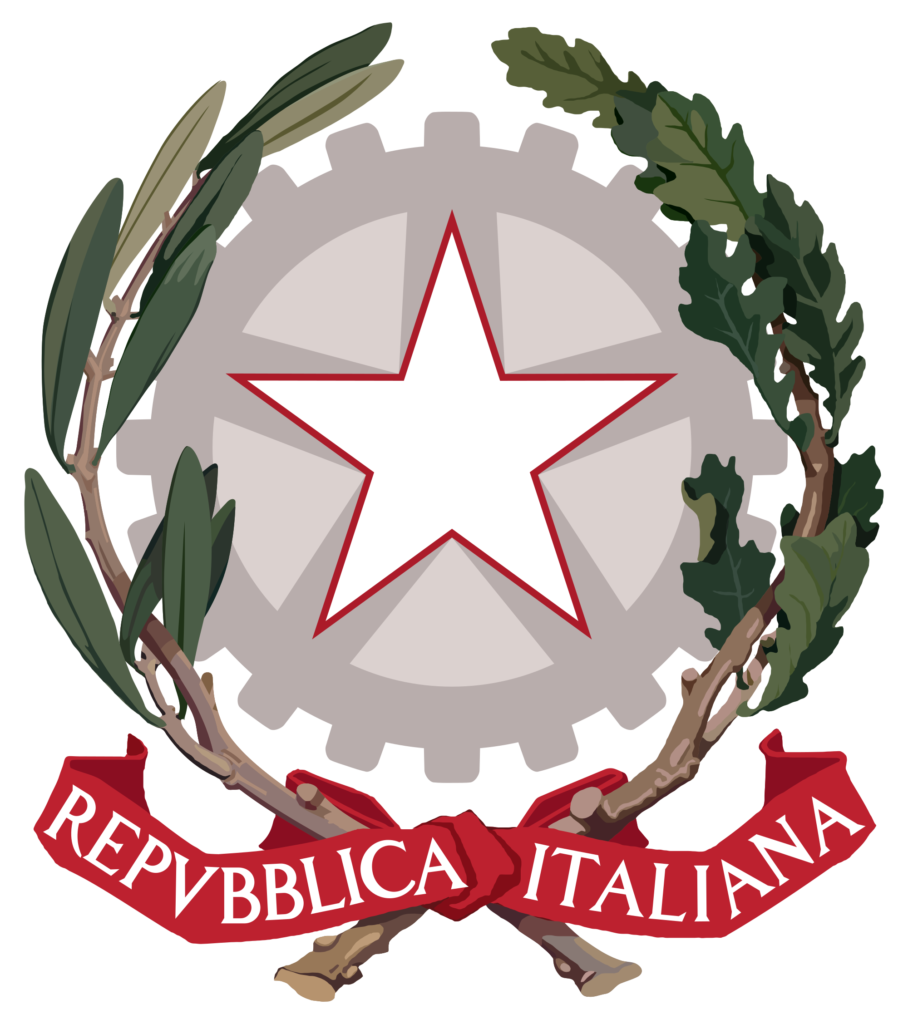 MINISTERO DELL’ISTRUZIONEUFFICIO SCOLASTICO REGIONALE PER IL LAZIO  ISTITUTO COMPRENSIVO STATALE - MONTELIBRETTIRMIC8AW00A - P.zza della Repubblica 21 - 00010 Montelibretti  0774/608018  fax 0774/609616Mod. 1 ore eccedenti da inviare a scuola e al responsabile di plessoSOSTITUZIONE DOCENTI ASSENTI        SCUOLA INFANZIA_____________________  SCUOLA PRIMARIA_________________________________ anno scolastico ______________                              data ________________					Il Docente________________________DATADOCENTE ASSENTESEZ./CLASSEORARIOORARIODOCENTE SUPPLENTEFIRMADATADOCENTE ASSENTESEZ./CLASSEdallealleDOCENTE SUPPLENTEFIRMA